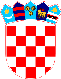 REPUBLIKA HRVATSKA VUKOVARSKO SRIJEMSKA ŽUPANIJAOPĆINA TOMPOJEVCIOPĆINSKI NAČELNIKKLASA: 022-05/12-03/33URBROJ:2196/07-12-1 Tompojevci, 13.08.2012. Temeljem čl. 36. stavka 2.  Zakona o sustavu unutarnjih financijskih kontrola u javnom sektoru ( Narodne novine 141/06 ), dana 13.08.2012. god. načelnik Općine Tompojevci  donosi:ODLUKUo imenovanju osobe zadužene za nepravilnostiI.Ovom Odlukom imenuje se KATA CVITKOVIĆ, dipl.ing, pročelnica jedinstvenog upravnog odjela Općine Tompojevci,  osobom zaduženom za nepravilnosti u Općini Tompojevci.Kontakt podaci osobe zadužene za nepravilnosti:Telefon: 032/514-184Fax:        032/514-185E-mail:    opcina-tompojevci@vk.t-com.hrII.Sukladno odredbama čl. 36. Stavka 2. Zakona o sustavu unutarnjih financijskih kontrola u javnom sektoru, KATA CVITKOVIĆ obvezna  je:1. zaprimati obavijesti o nepravilnostima2. pratiti tijek postupanja po utvrđenim nepravilnostima3. sastavljati polugodišnje i godišnje izvješće o nepravilnostima iz članka 12.,    14. i 15. Naputka o otkrivanju, postupanju i izvješćivanju o nepravilnostima u    upravljanju sredstvima proračuna, proračunskih i izvanproračunskih korisnika,4. surađivati s nadležnom ustrojstvenom jedinicom u ministarstvu financija u čijem je    djelokrugu proračunski nadzor i drugim nadležnim tijelima.III.Ova Odluka stupa na snagu danom donošenja.						                             Općinski načelnik							                  Gabrijel Kujundžić